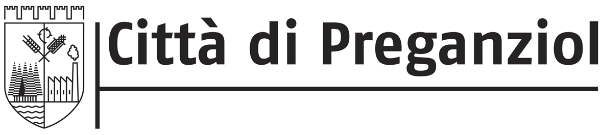 AVVISO PUBBLICOPROCEDURA APERTA ALLA CONSULTAZIONE PER L’AGGIORNAMENTO DEL PIANO TRIENNALE DI PREVENZIONE DELLA CORRUZIONE E TRASPARENZA PTPCT 2020 - 2022La legge 6 novembre 2012, n. 190 "Disposizioni per la prevenzione e la repressione della corruzione e dell'illegalità nella pubblica amministrazione" e ss.mm. prevede che ogni Amministrazione Pubblica aggiorni e predisponga un Piano Triennale per la Prevenzione della Corruzione (P.T.P.C.), che comprenda anche il Piano Triennale per la Trasparenza;Il Comune di Preganziol nell’ambito delle iniziative e delle attività condotte in materia di trasparenza e d’interventi per la prevenzione ed il contrasto della corruzione, su proposta del Responsabile Anticorruzione, deve aggiornare e approvare entro il 31 gennaio 2020 il Piano Triennale di Prevenzione della Corruzione (PTPC) 2020-2022;Come ogni anno è stato posto in consultazione sul sito dell’ANAC l’Aggiornamento 2019 al Piano Nazionale Anticorruzione (PNA) che, ricordiamo, costituisce atto di indirizzo per le pubbliche amministrazioni e per gli altri soggetti tenuti all’applicazione della normativa, il documento può essere consultato al seguente link:http://www.anticorruzione.it/portal/rest/jcr/repository/collaboration/Digital%20Assets/anacdocs/Attivita/ConsultazioniOnline/20190724/Schema.PNA2019.cons.24.07.19.pdfL'Amministrazione, in linea con quanto raccomandato dall'Autorità Nazionale Anticorruzione (A.N.A.C.), intende raccogliere proposte e/o osservazioni di cittadini e associazioni, finalizzate ad una migliore impostazione e realizzazione del processo di gestione del rischio e ad un'efficace individuazione delle misure di prevenzione della corruzione. Tutto ciò premesso SI INVITANOtutti i soggetti interessati, (persone fisiche, giuridiche, associazioni) a trasmettere osservazioni e/o proposte, che l’Ente valuterà in sede di aggiornamento prima dell’approvazione definitiva del Piano Triennale Anticorruzione 2020-2022;i cittadini e le organizzazioni portatrici di interessi collettivi a presentare eventuali proposte e/o osservazioni partendo dal Piano Triennale della Prevenzione della Corruzione e Trasparenza del 2019-2021 – approvato con Deliberazione della Giunta Comunale n. 18 del 29.01.2019 è pubblicato sul portale del Comune di Preganziol nella sezione “Amministrazione Trasparente” sottosezione “Altri contenuti- prevenzione della corruzione” e sotto-sezione "Disposizioni Generali-Programma per la prevenzione della Corruzione e Trasparenza”.Le proposte e/o osservazioni devono essere indirizzate al Responsabile della Prevenzione della Corruzione e della Trasparenza, come da modello allegato al presente avviso e depositate entro il 19 dicembre 2019 avvalendosi di una delle seguenti modalità:posta elettronica certificata all'indirizzo: protocollo.comune.preganziol.tv@pecveneto.itposta elettronica all'indirizzo: segretario@comune.preganziol.tv.itpresentazione diretta all'ufficio URP (negli orari di apertura al pubblico);Il presente avviso viene pubblicato all’Albo Pretorio on line nonché nella home page del sito web.Preganziol, 19.11.2019Il Segretario Generale - RPCT f.to dott.ssa Antonella Bergamin 